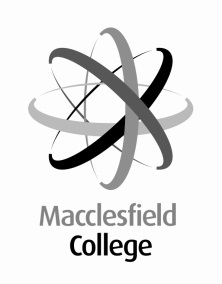 AF = Application FormQA = Qualification AuditI = InterviewT = Task e.g. micro teachDetails:Details:Job TitleLecturer in EnglishReporting to:Head of Faculty Creative and Commercial Salary Up to £32,475 (pro rata for job share or fractional contract)Location/Hours37 hours per week (pro rata for job share or fractional contract)Disclosure Barring Check  Level Enhanced Disclosure Barring Checks – children Pension SchemeTeachers’ Pension SchemeIntroduction and Job Purpose To deliver effective teaching, learning and assessment to learners within the English curriculum area.Key Accountabilities1 To plan teaching, learning and assessment for college programmes using the appropriate   college format to ensure effective learning.2 To deliver teaching and learning to at least a consistently good or outstanding standard to achieve high success rates.3 To assess accurately learners work both formatively and summatively against appropriate awarding body criteria to ensure learners achieve their qualifications.4 To comply with all college quality assurance procedures as prescribed by the Vice Principal -Curriculum & Quality to ensure the achievement of all internal and external audits.5 To use all appropriate resources effectively to ensure that the learners’ experience results in positive learning outcomes and high professional standards.6 To support learners progress through personal tutoring and parent/carers evenings to help learners achieve their full potential and progress appropriately.7 To assist with the marketing of college programmes including identifying new opportunities, attending internal and external events and interview evenings to increase the recruitment of learners.8 To take overall responsibility for the Health & Safety of students within the teaching area and conduct relevant risk assessments where appropriate.9 To undertake all aspects of the post in accordance with the College’s Equality and Diversity, Safeguarding and Health and Safety policies and schemes.10 To comply with the College’s Data Protection policy in relation to the collection, use, storage and disposal of personal and/or sensitive information.11 To take personal and professional responsibility for keeping up-to-date in the subject area.12 To undertake any other duties as may reasonably be expected, commensurate with your salary, both within and, where required, external to the College.Special FeaturesThe post may require some evening work.The post may require course management responsibility.Teaching may be across a range of programmes and levels.                                                            Details:Details:Job TitleLecturer in EnglishQualificationsDesirable / EssentialAssessment Methods (AF/QA/I/T)Degree in English or equivalent qualificationEAF/QACurrent teaching qualification to the required national standards or a willingness to undertake a formal teaching qualification in a timely manner.EAF/QALevel 2 qualifications in English and Mathematics or a willingness to work towards the qualifications in a timely manner.EAF/QALevel 2 qualification in ITQ or a willingness to work towards the qualification in a timely mannerEAF/QACharacteristicsDesirable / EssentialAssessment Methods(AF/QA/I/T)Excellent team working skills and ability to work under pressureEAF/IGood communication and interpersonal skills and the ability to relate well to staff and students at all levelsEAF/ITo be well organised and possess effective time management skillsEAF/ITo possess strong interpersonal skillsEAF/ITo demonstrate a good level of equality & diversity, health and safety awareness and the ability to apply safe working practicesEAF/IExperience and KnowledgeDesirable / EssentialAssessment Methods(AF/QA/I/T)To demonstrate an understanding of the qualities of good teaching and effective learning, including different teaching and learning styles EAF/I/TTo demonstrate evidence of continuous professional developmentEAF/ITo demonstrate evidence of and a commitment to the Safeguarding of Learners EAF/IKnowledge of  Functional Skills, GCSE and A Level programmes and associated administration systemsDAF/QARecent experience of teaching young peopleEAF/ QAExperience of assessing and internal moderationDAF/I